2 семестр:  домашнее задание к занятию №32ФИО____________________________________________группа__________Задание №1 нарисовать три различных прямоугольных параллелепипеда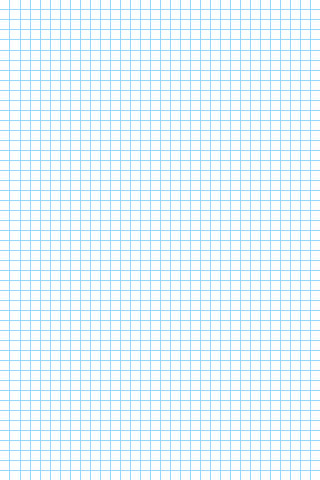 Задание №3 Изобразить полуокружность для решения простейших тригонометрических уравнений вида cosx=a       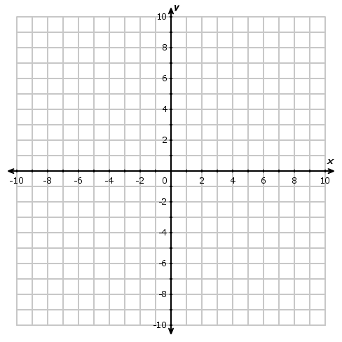 Задание №3 Изобразить полуокружность для решения простейших тригонометрических уравнений вида sinx=a  